Area of TrapeziumTo find the area of a trapezium we use the following formula: 
A and b are the two lengths that are opposite and parallel. H is the height between these two. Model example: In this shape the two sides that are opposite and parallel are 7cm and 9cm. Therefore they are a and b. The height between them is 8, so h is 8.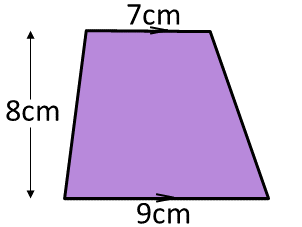 So Area = Task 1: Watch the below video:
https://www.youtube.com/watch?v=jWX9KNToIcATask 2: Complete the below Questions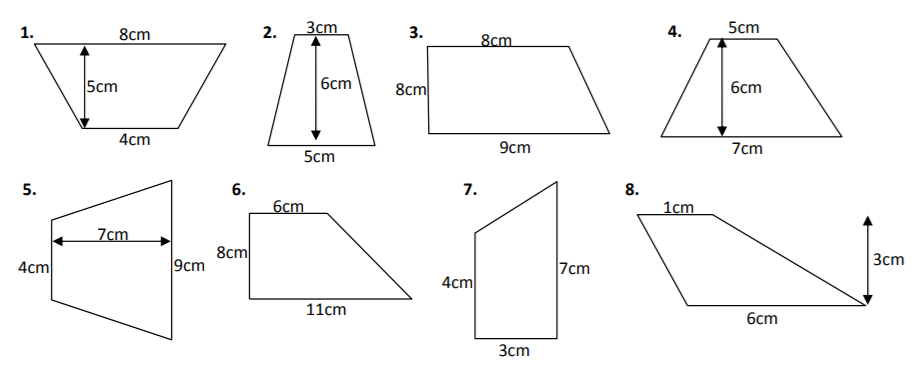 Task 3 (Stretch- Optional) Complete the below questions: 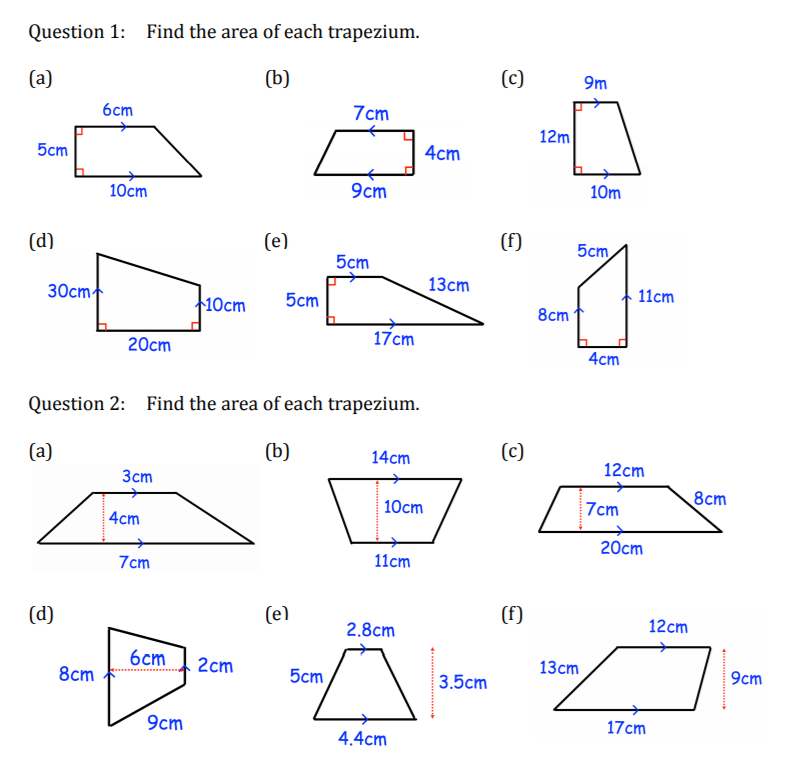 